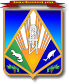 МУНИЦИПАЛЬНОЕ ОБРАЗОВАНИЕХАНТЫ-МАНСИЙСКИЙ РАЙОНХанты-Мансийский автономный округ – ЮграАДМИНИСТРАЦИЯ ХАНТЫ-МАНСИЙСКОГО РАЙОНАП О С Т А Н О В Л Е Н И Еот 25.09.2018                                                                                                № 265г. Ханты-МансийскОб изменении вида разрешенного использования земельного участка В соответствии со статьей 7 Земельного кодекса Российской Федерации, статьями 36, 37 Градостроительного кодекса Российской Федерации, приказом Министерства экономического развития Российской Федерации от 01.09.2014 № 540 «Об утверждении классификатора видов разрешенного использования земельных участков», Уставом Ханты-Мансийского района, статьей 20 приложения 1 к Правилам землепользования и застройки межселенных территорий Ханты-Мансийского района, утвержденным решением Думы Ханты-Мансийского района от 21.03.2008 № 284:1. Изменить вид разрешенного использования земельного участка 
с кадастровым номером 86:02:0808002:3716, расположенного по адресу: Ханты-Мансийский автономный округ – Югра, Ханты-Мансийский район, в районе п. Луговской, со «Склады» (пункт временного хранения промышленной тары» на «Коммунальное обслуживание» (код 3.1).2. Настоящее постановление является основанием для внесения изменений в сведения государственного кадастра недвижимости о виде разрешенного использования земельного участка.3. Опубликовать настоящее постановление в газете «Наш район» 
и разместить на официальном сайте администрации Ханты-Мансийского района.4. Контроль за выполнением постановления возложить 
на заместителя главы Ханты-Мансийского района, директора департамента строительства, архитектуры и ЖКХ Гуменного П.Л.Глава Ханты-Мансийского района                                               К.Р.Минулин